ZAOKRUŽI    VEĆI   OBJEKT.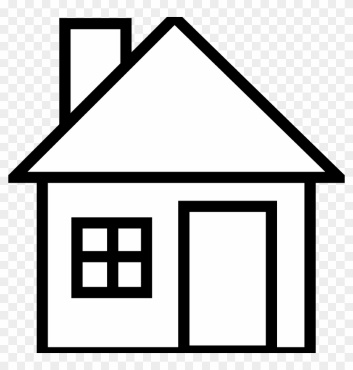 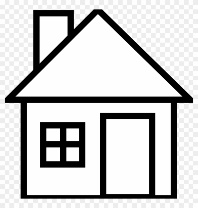 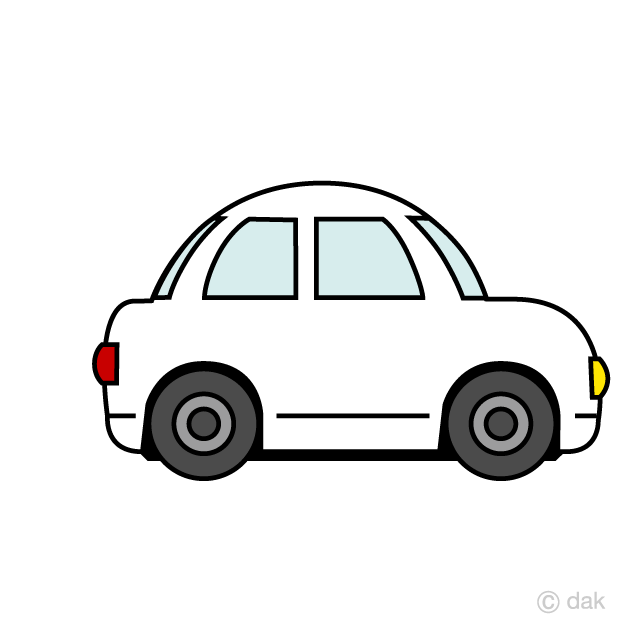 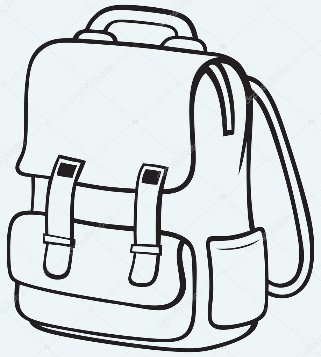 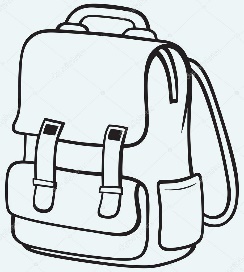 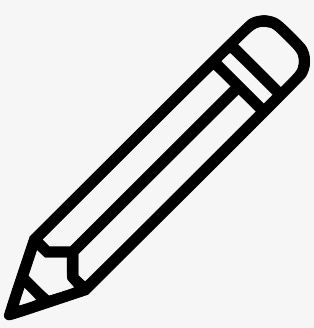 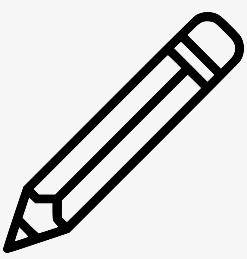 